Preverjanje znanja		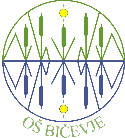 18. marec 2020	 Razred: 8._____	Ime in priimek:_________________________Izračunaj vrednost izrazov.Koreni oziroma potenciraj.Koreni delno.Racionaliziraj.Zapiši koeficiente danim enočlenikom.Izpiši podobne si enočlenike.2xy2, 2x2y2, -xy2,Pomnoži enočlenike.Izpostavi skupni faktor.Poenostavi izraz.Najprej izraz poenostavi nato izračunaj njegovo vrednost.Obkroži črko pred pravilnim izrazom.Vsota dveh izrazov je  K izrazu smo prišteli izraz:a) 					c) 				č) Dopolni.Obkroži črke pred pravilnimi izjavami.a) Kvadratni koren količnika dveh pozitivnih števil je enak količniku teh dveh števil.b) Enočlenika z enakima koeficientoma sta si podobna.c) Koeficient enočlenika –a3 je -3.č) Zapis  je veččlenik.Dan je kvadrat s stranico 2x+3.a) Zapiši izraz s spremenljivkami (in ga poenostavi) za obseg in ploščino tega kvadrata.b) Izračunaj mersko število za obseg in ploščino, če je vrednost spremenljivke x=5.14.Nariši koordinatni sistem in v njej točke:A(4, 3), B(-1, 3), C(4, 0), D(4, -2), E(-1, -1), F17. H količini iz prvega stolpca poišči odvisno količino iz drugega stolpca.a) Masa kruha						1) obseg trikotnika.b) število porabljenih kilovatnih ur elektrike		2) vrsta kruha.c) Število x							3) boljša kakovost slike na TV.č) dolžina stranice trikotnika				4) cena kruha.								5) znesek položnice za električno energijo.								6) kvadratni koren števila x.18. Dopolni tabelo, če veš, da gre za premo sorazmerje:19. Dopolni tabelo, če veš, da gre za obratno sorazmerje:20. Pri vožnji z avtomobilom na  porabimo 6,4 litra bencina.Koliko bencina bi porabili, če bi prevozili  ?21. V spodnji tabeli so cene sadja na tržnici:22. Za 1kg zelenjave plačamo 1,2 €. Z x označi količino zelenjave, z y pa njeno        vrednost.     a) Zapiši enačbo odvisnosti med količino zelenjave  in ustrezno vrednostjo.     b) Pripravi preglednico vrednosti do 7 kg.  c) Nariši graf odvisnosti.23. Pet strojev opravi delo v 48 urah.      a)   Koliko časa potrebuje za isto delo 6 strojev?      b)   Koliko strojev bi potrebovali, da bi bilo delo opravljeno v 15 urah?24. Iz  36 ton nafte dobimo 6 t bencina. Koliko ton nafte potrebujemo, da bomo iz  nje          dobili 42 ton bencina?a) b) c) č) d) e) f) g) h) i)j) k) l)m)a) b) c) č) d)e) f) g) -h)i) j) k) l) m) n) o) p) r) a)b) c) č) d) e) f) g) h)i) j) k) a) b) c) č) d)  e) f) Enočlenik3a-8b-a-(3abc):5Koeficienta)b) c) č) d) e) f) g) a) b) 28ab - 12a =c) 12t – 6u + 3 =č) 96d + 54c =d) e) f) g) h) i) j) k) a) b)c) č) d)e) f) g) h) i) j) k) l)m) a) za  a = -1, b = 2, c = 1b) za a = -1, x = -2c)za b = -4č)za a=-1; b=d)za e) za a) b) c) č) 15. Zapiši koordinate narisanih točk.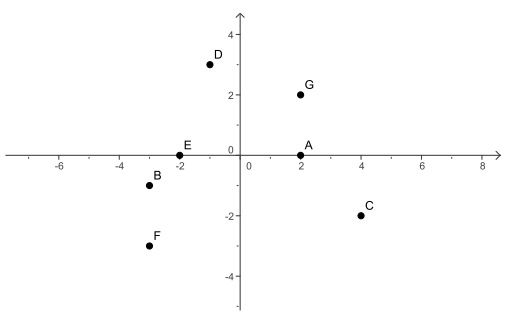 16. Števili x in y sta medsebojno odvisni: y je za 10 manjše od štirikratne vrednosti števila x.a) Sestavi preglednico in dopolni vrednosti spremenljivke y, če je b) Izpiši urejene pare in jih prikaži v koordinatnem sistemu.c) Odvisnost med spremenljivkama x in y zapiši z enačbo.x2123y8472x9123y36472SADJEKOLIČINACENABanane1,5 €.Češnje2 kg4,2 €.Grozdje3,9 €.Jagode1 kg3,8 €.